Работа с родителями.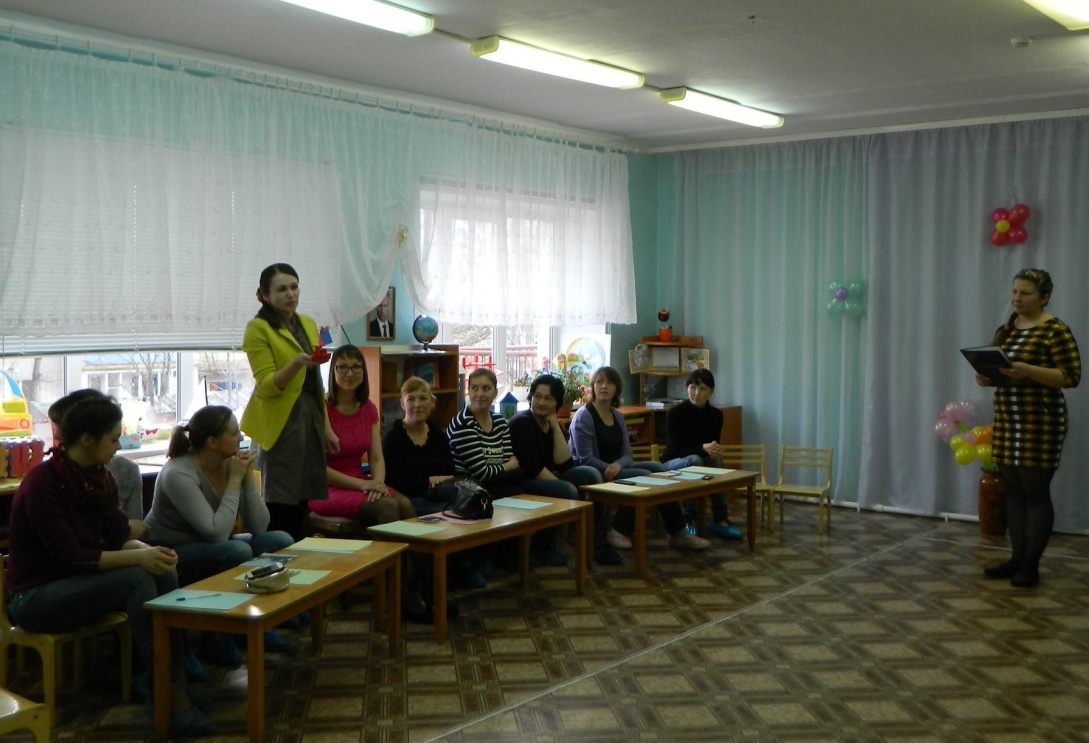 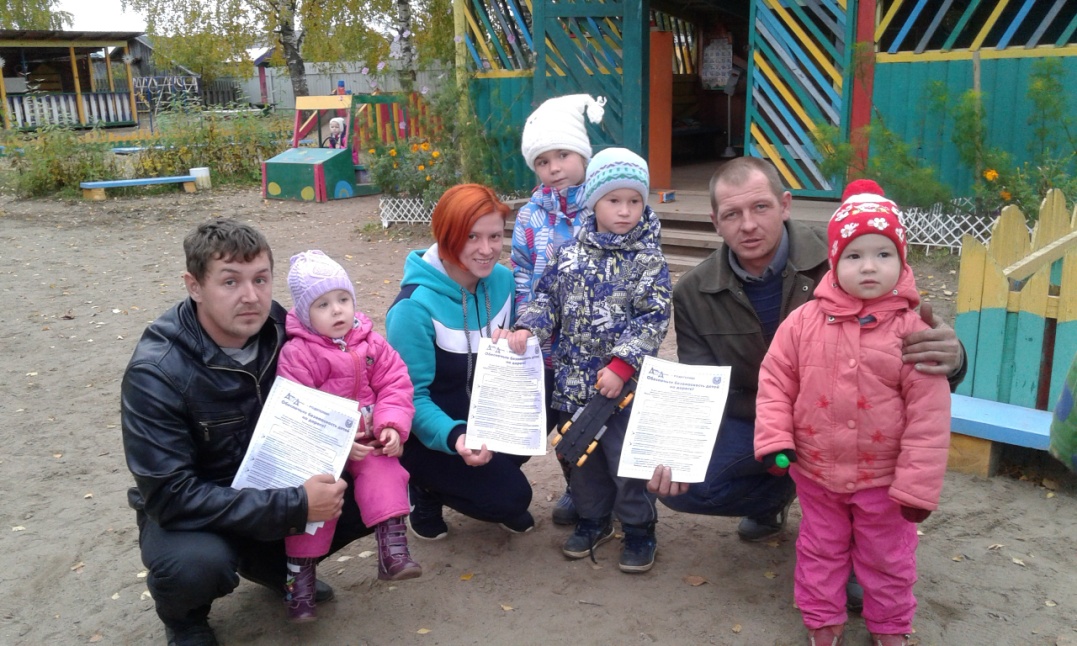 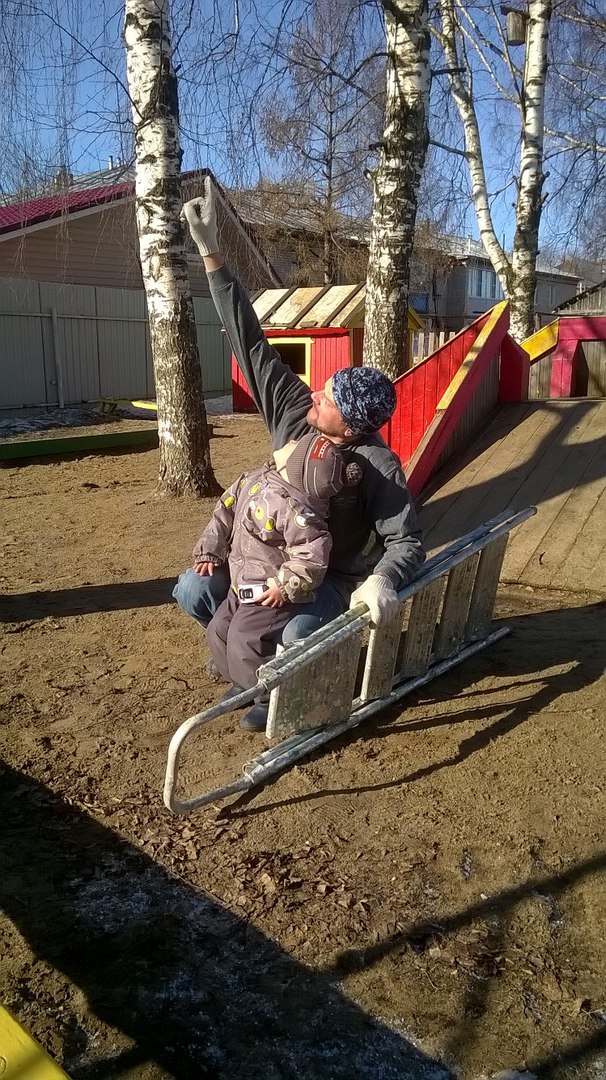 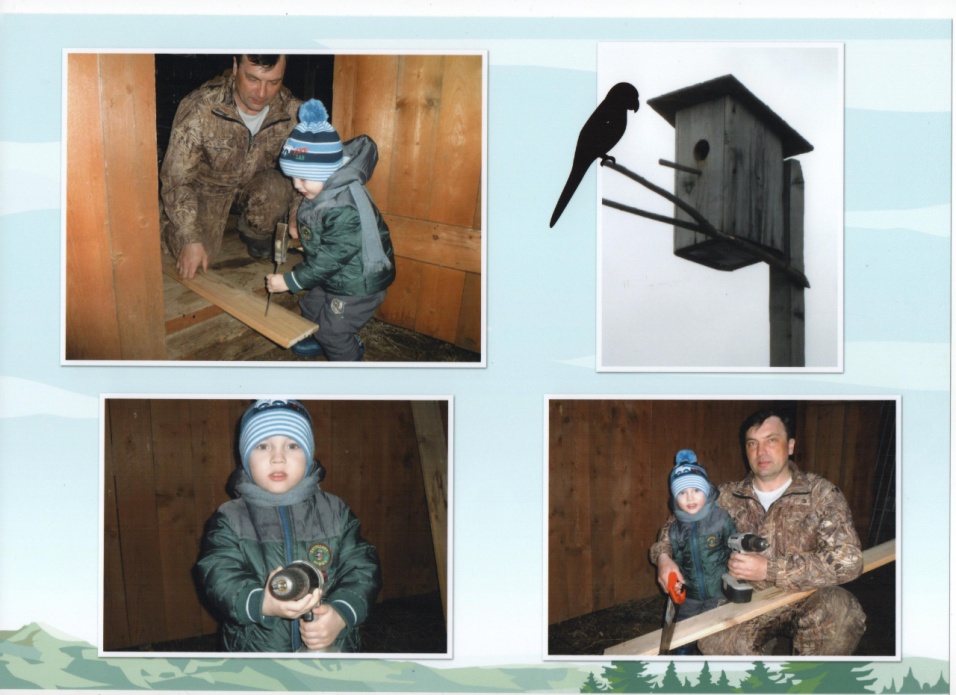 Активное участие в работе РДК в составе  ансамбля"Незабудки"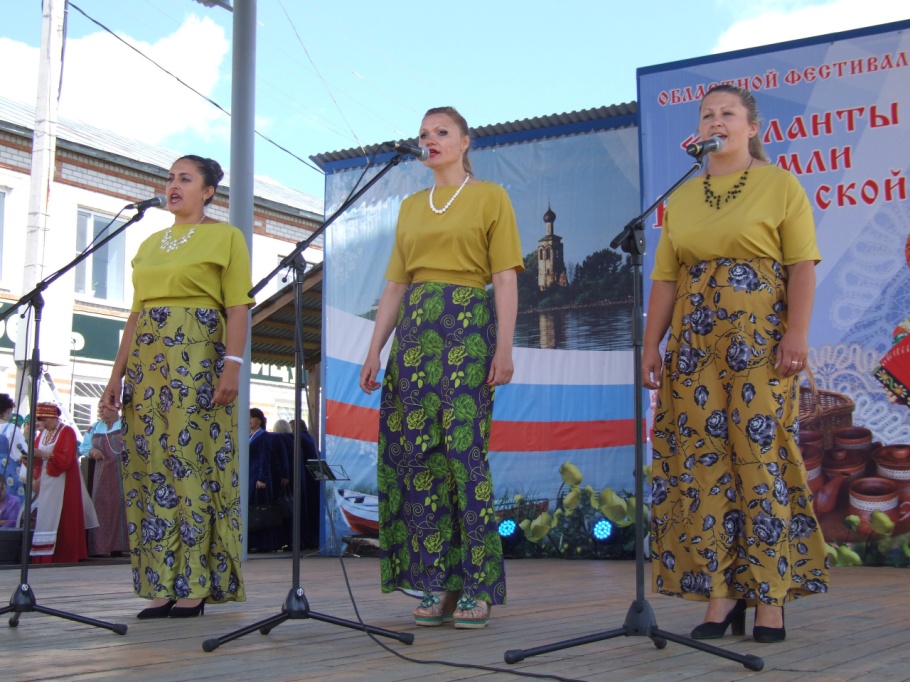 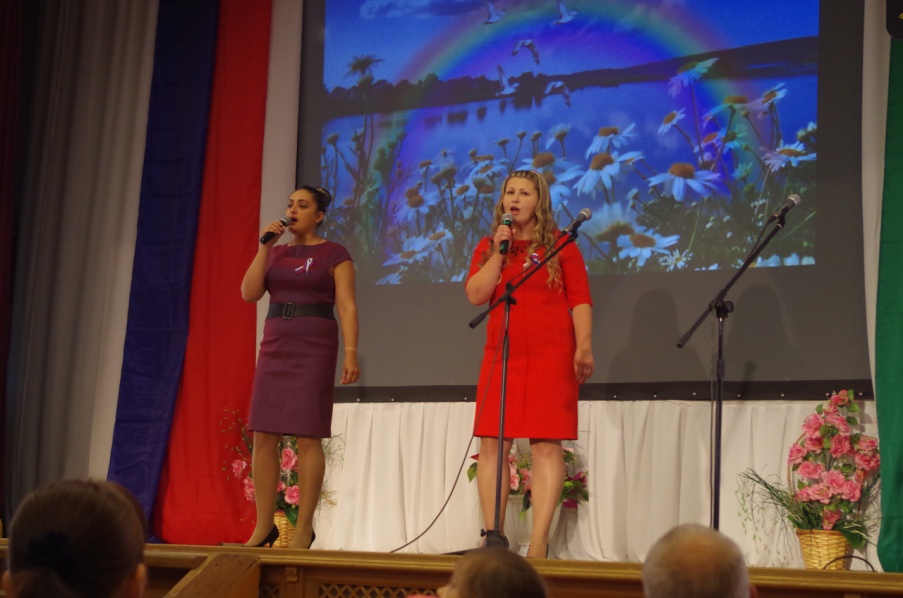 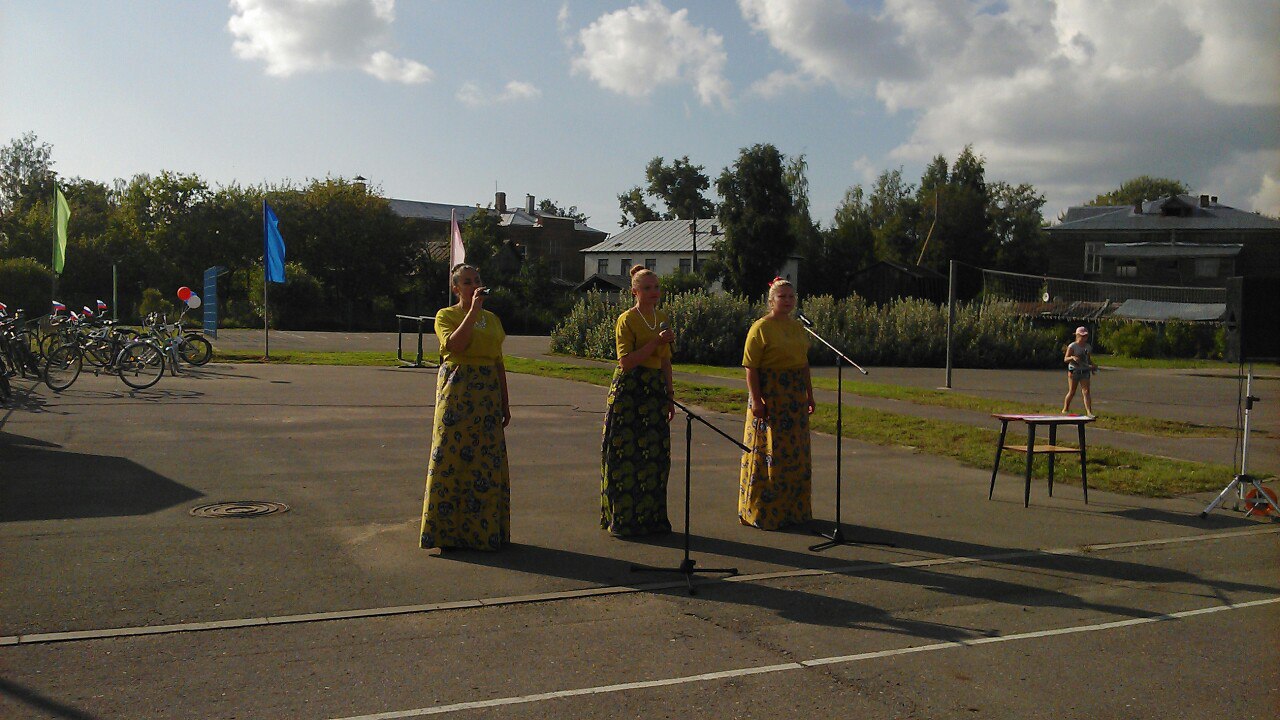 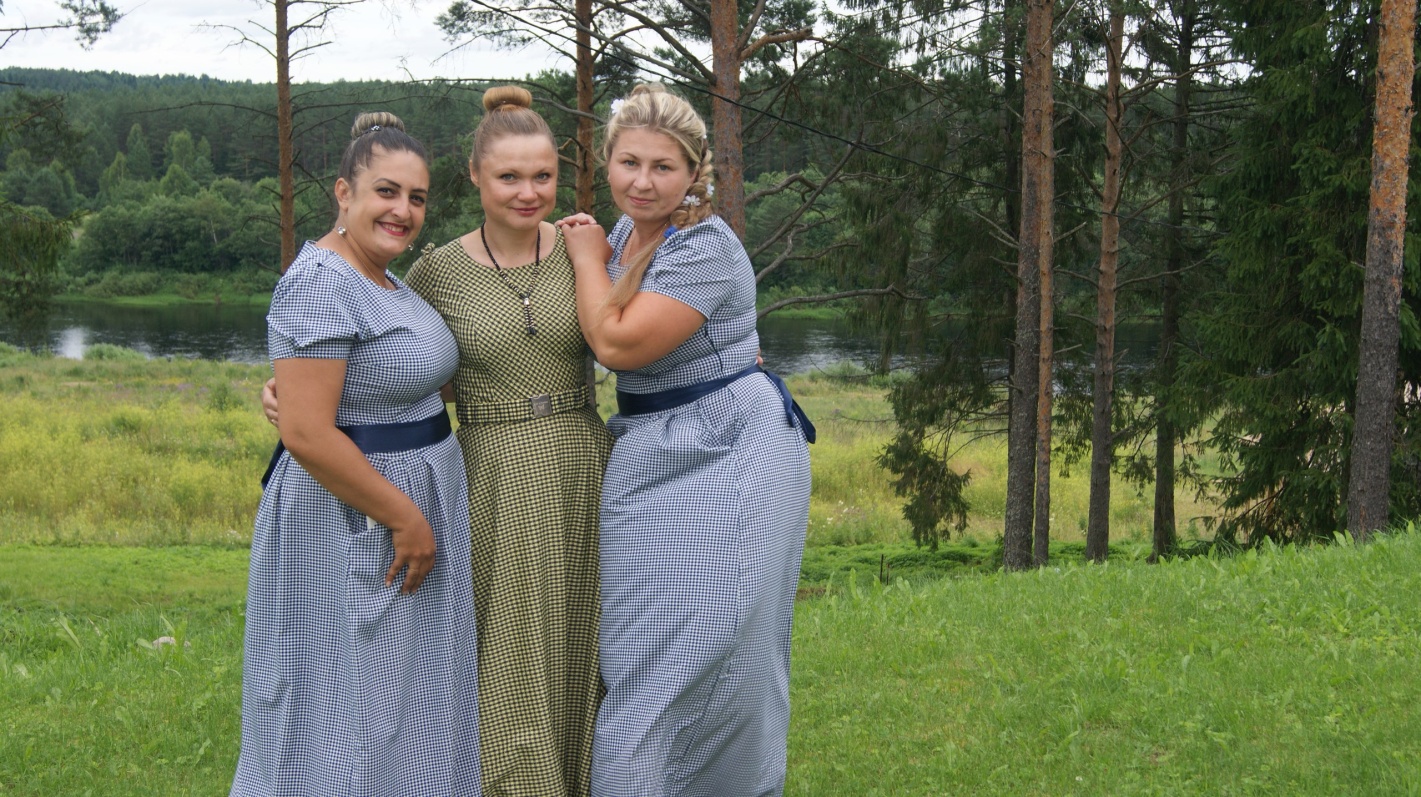 Работа с детьми! Праздники и развлечения!                                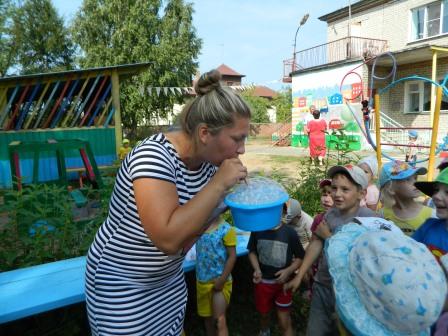 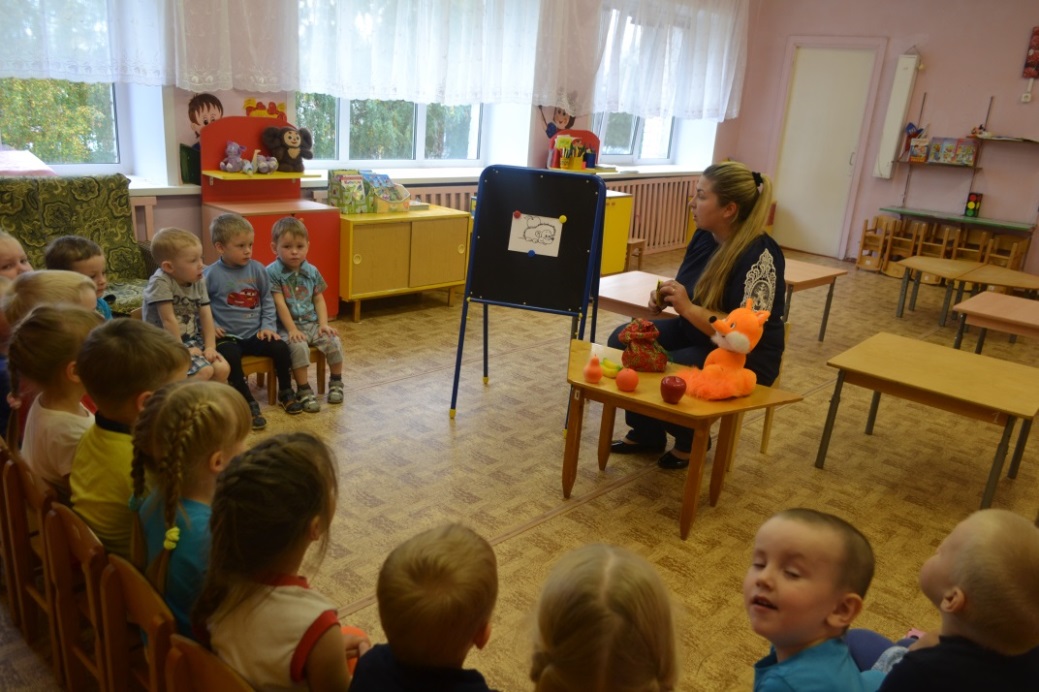 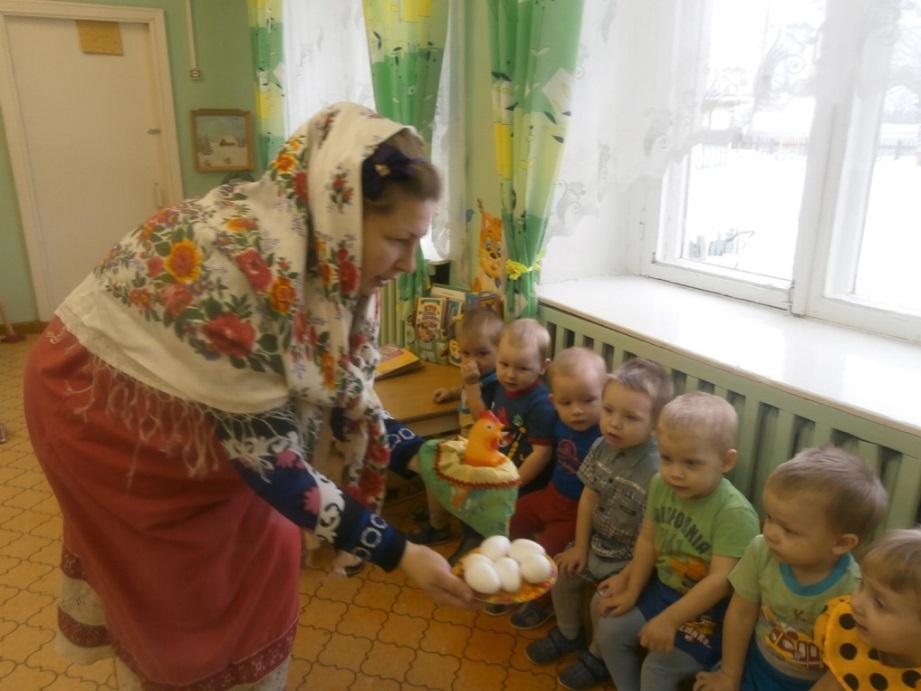 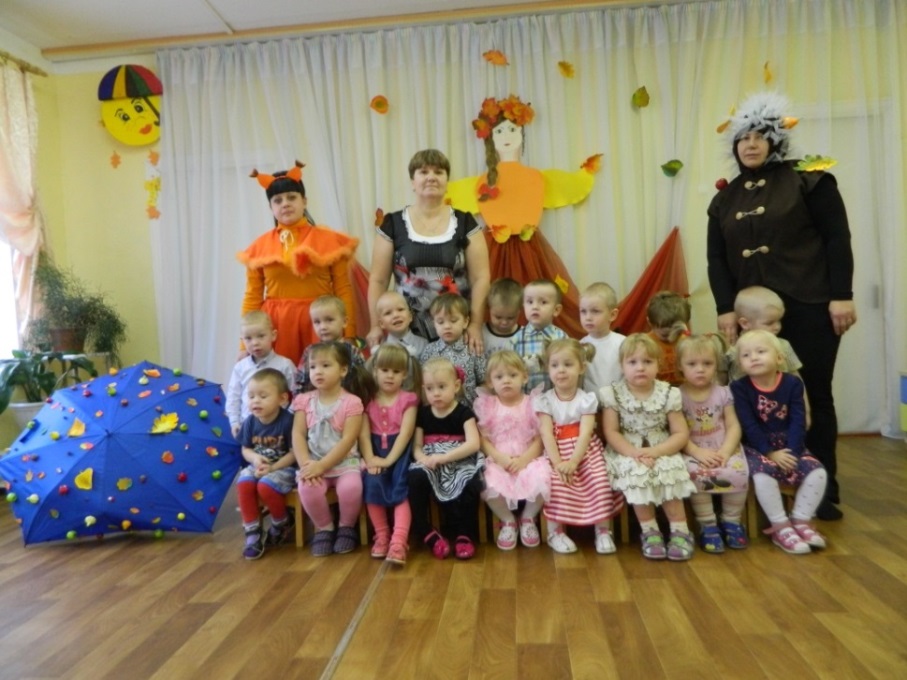 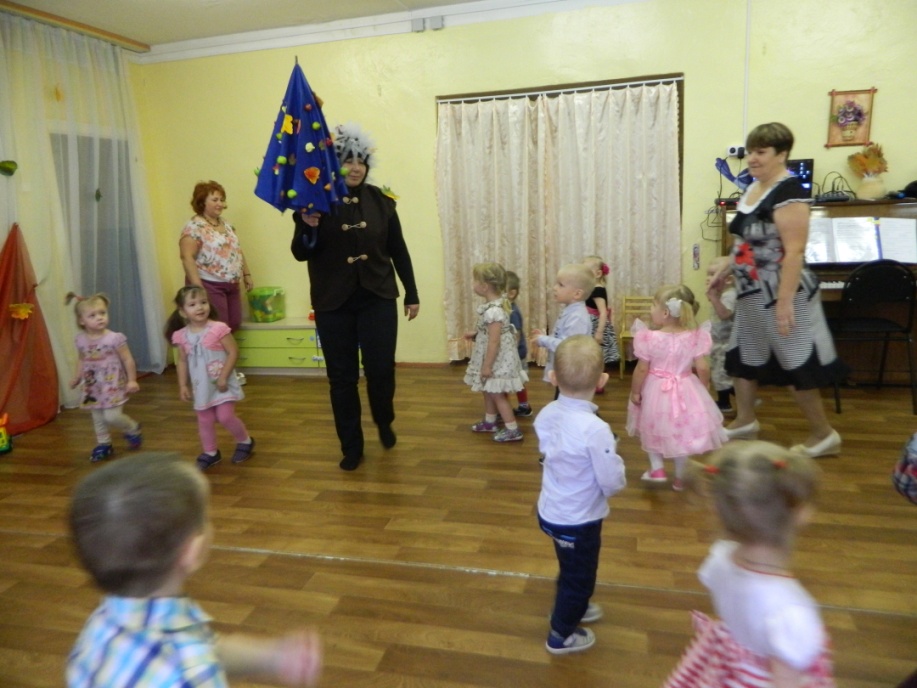 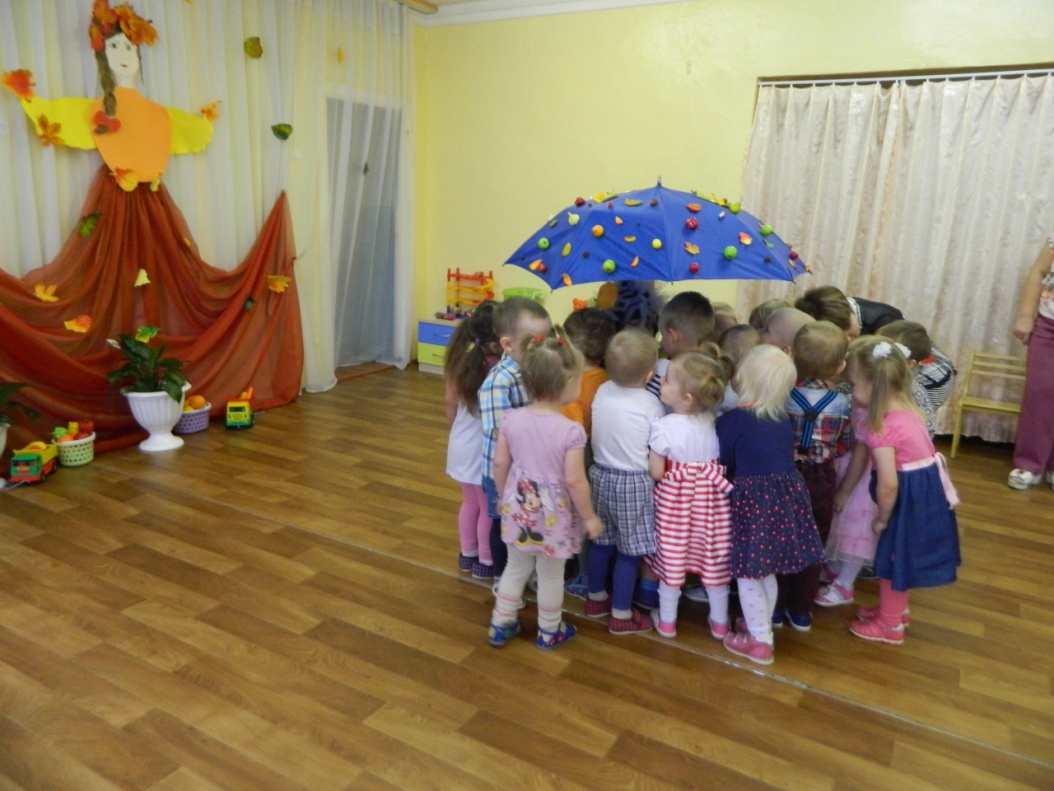 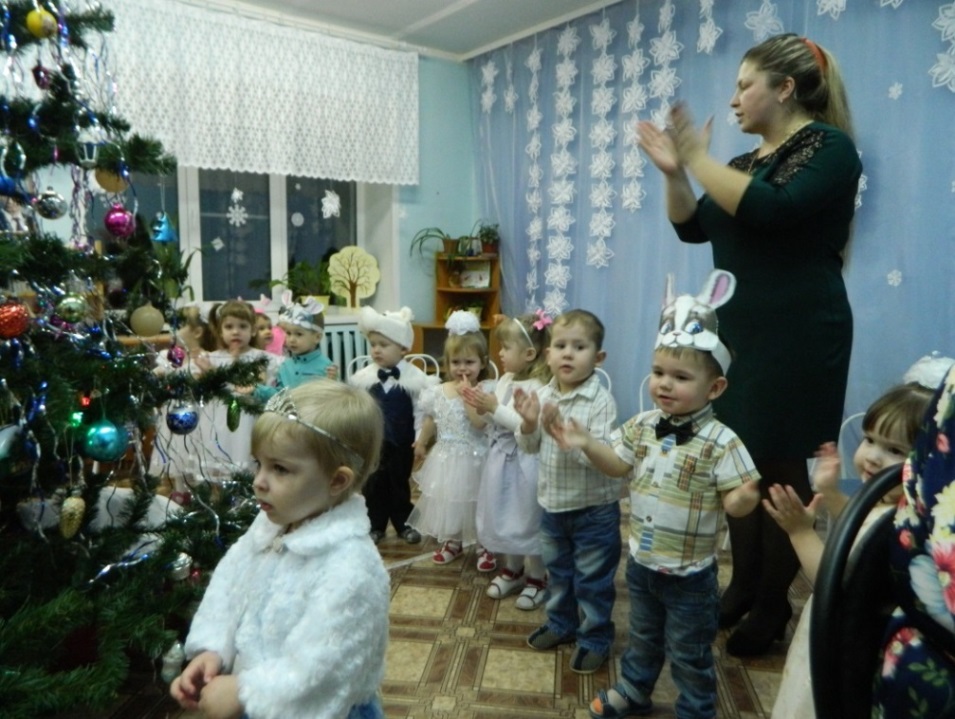 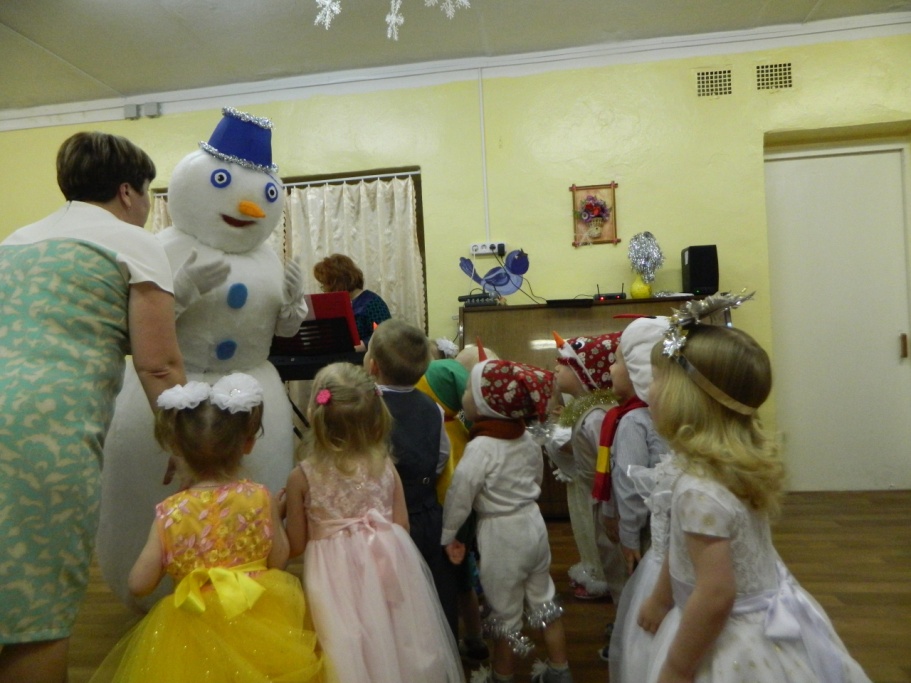 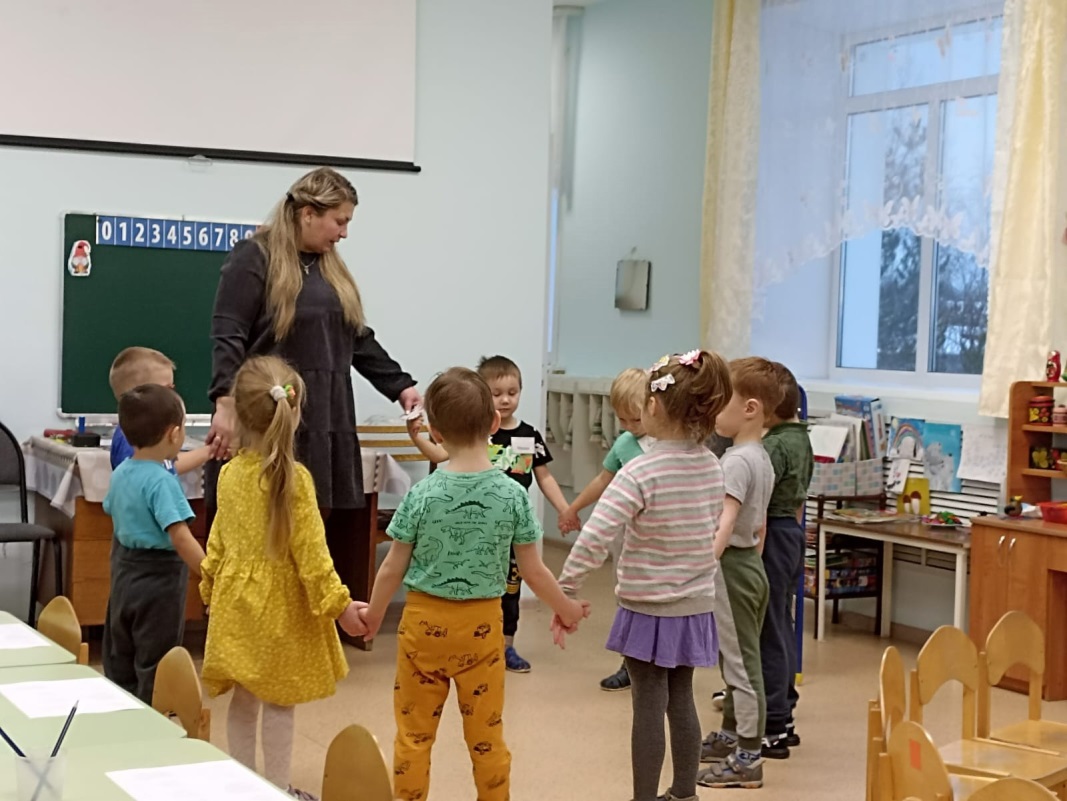 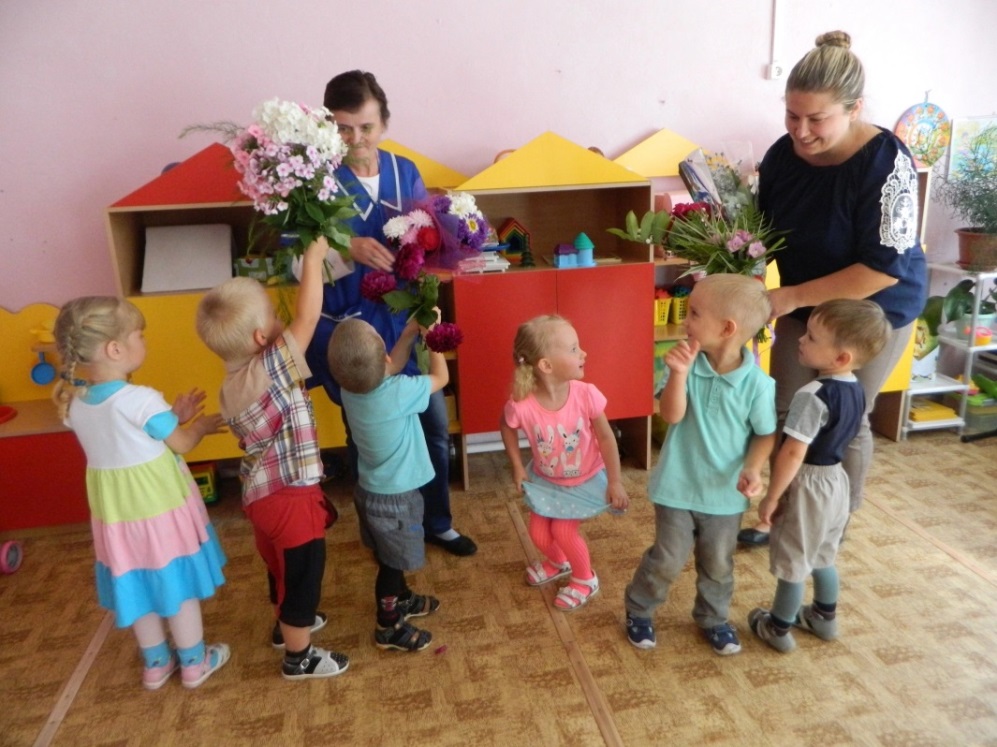 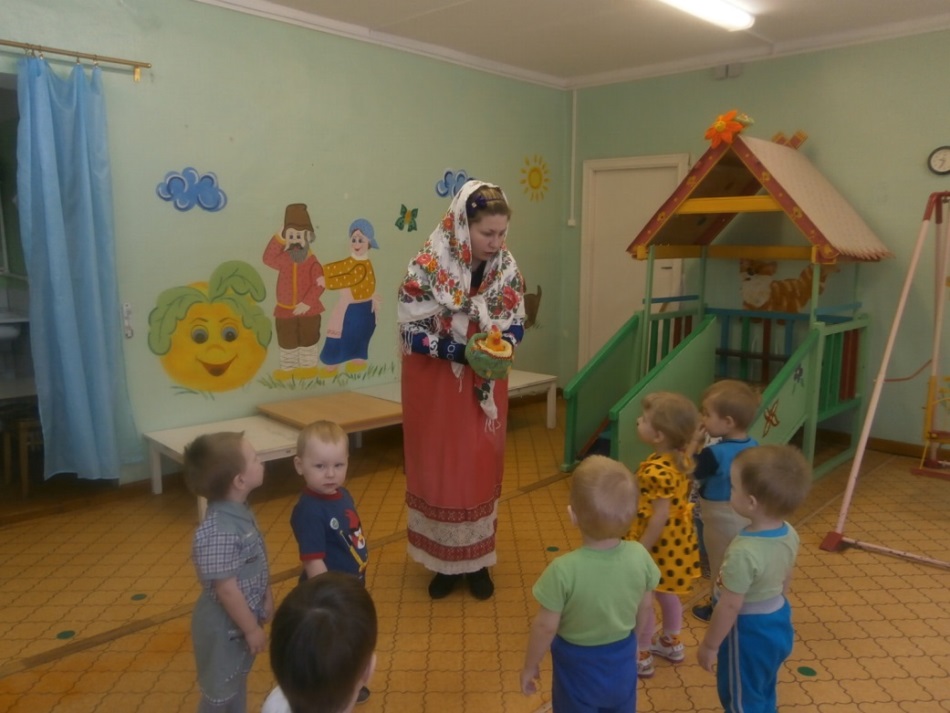 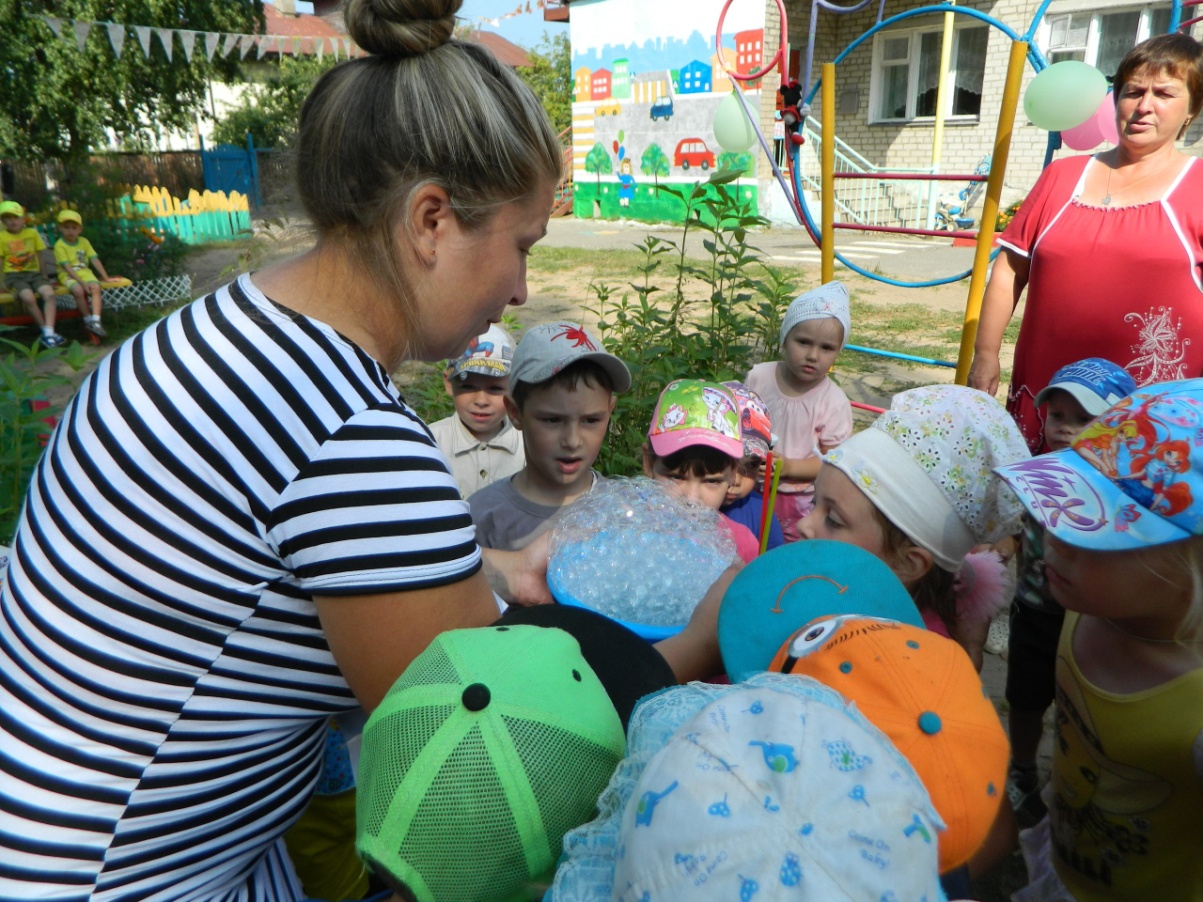 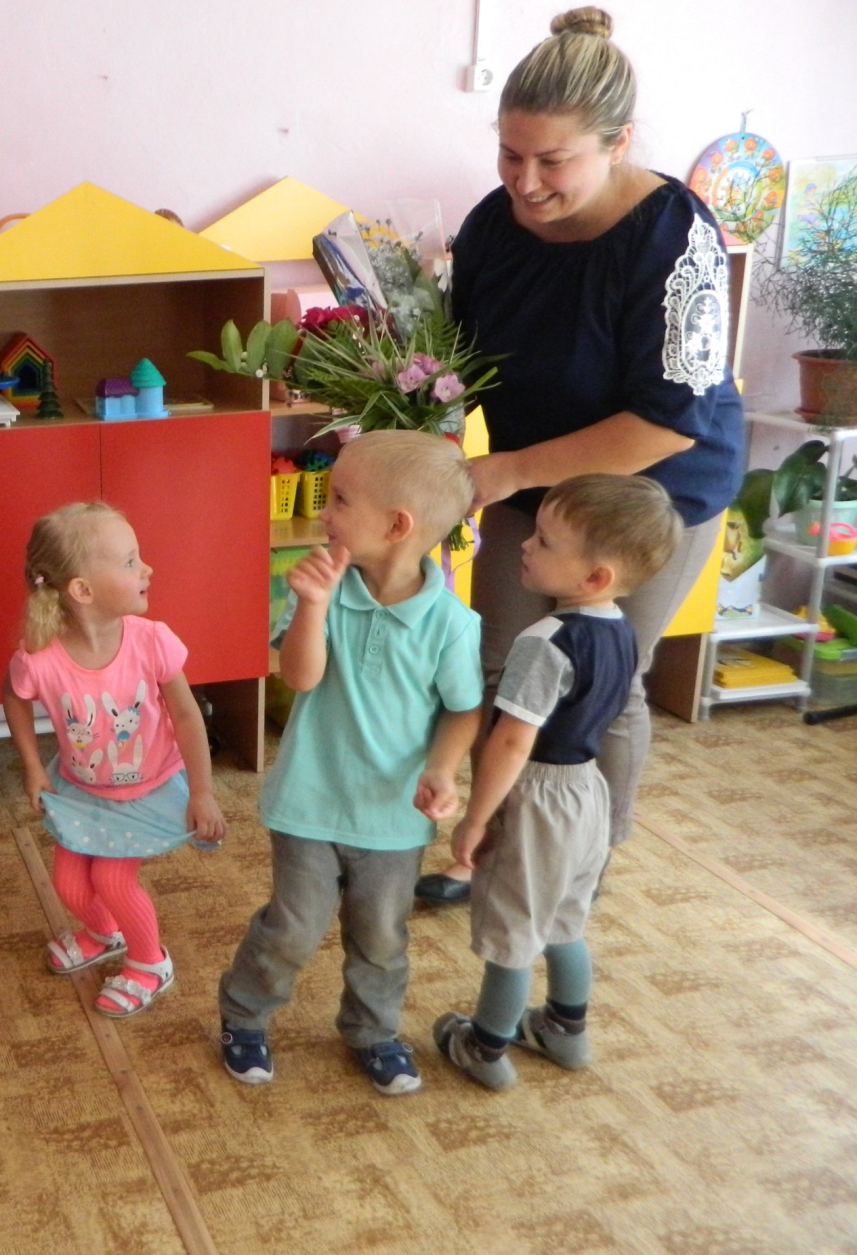 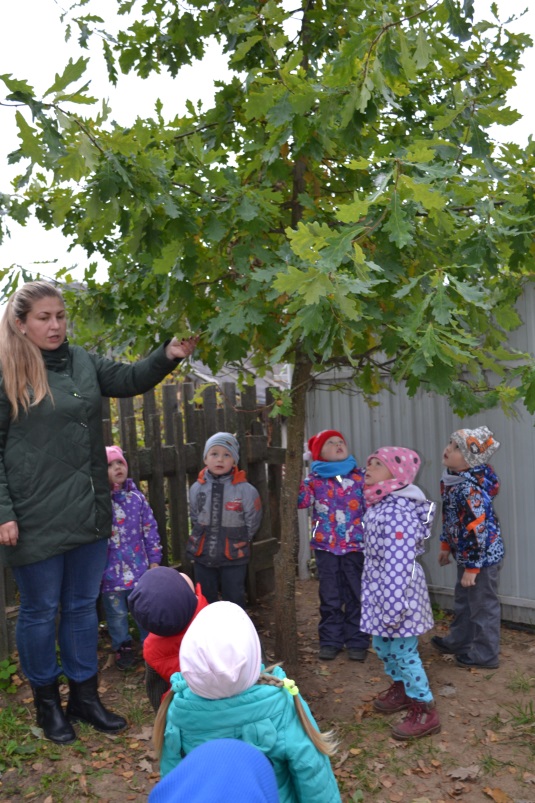 Мое хобби.  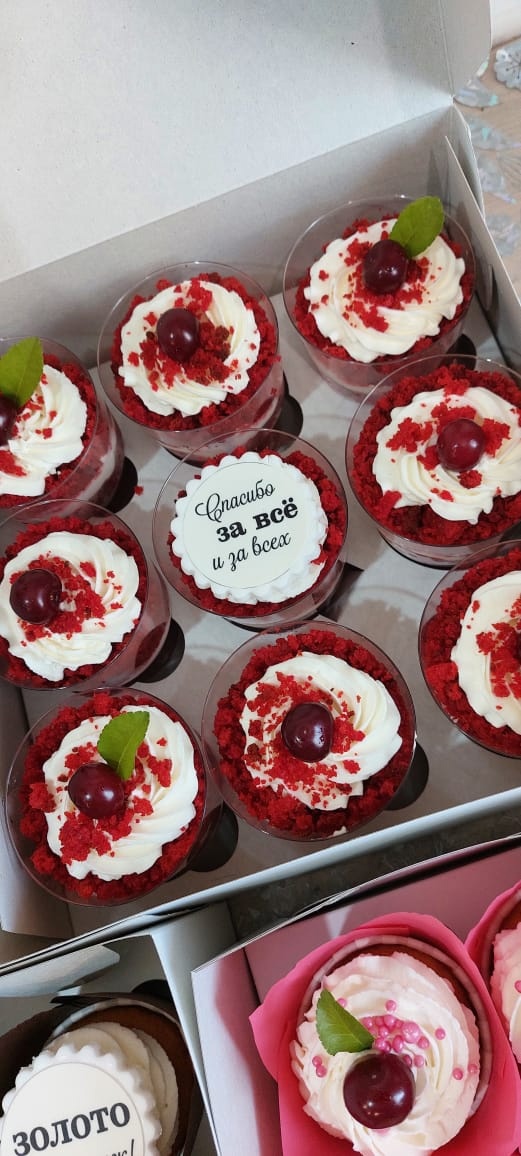 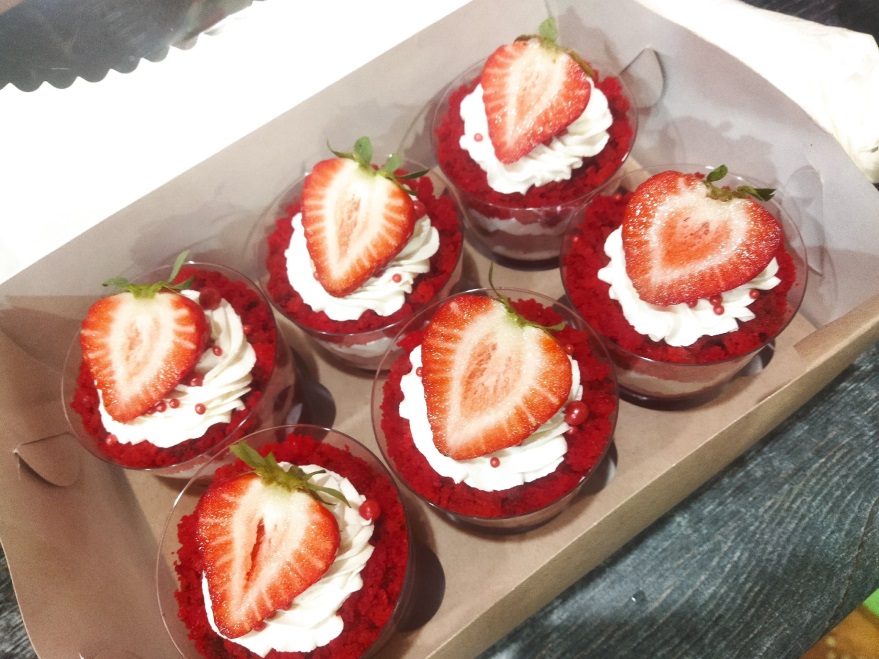 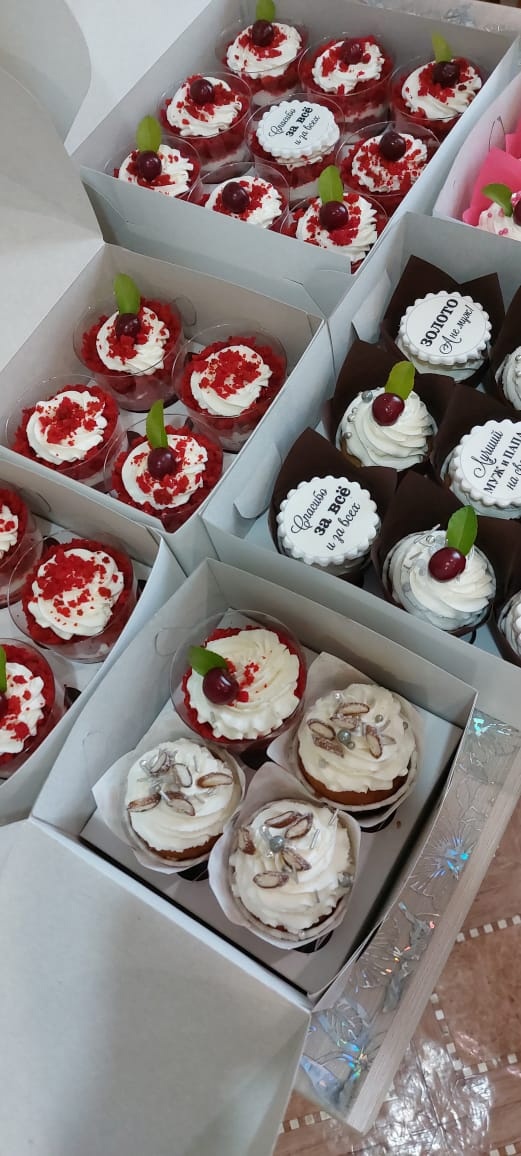 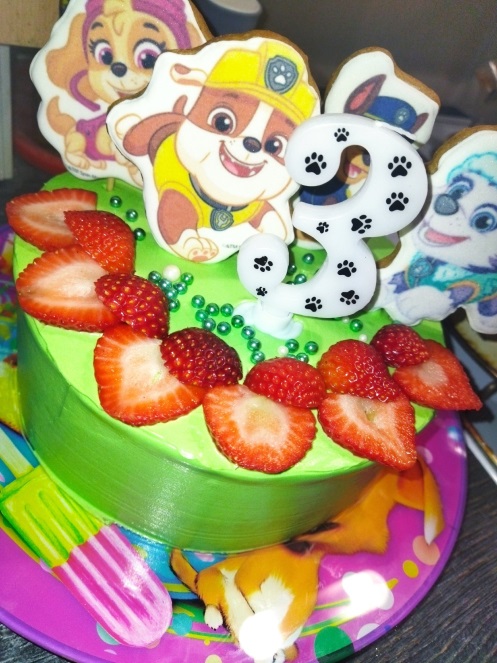 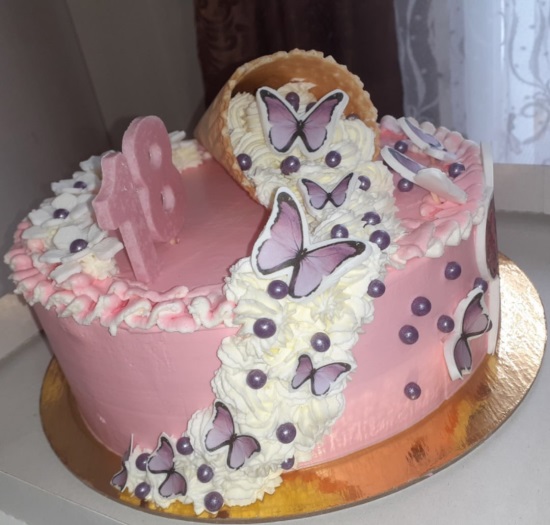 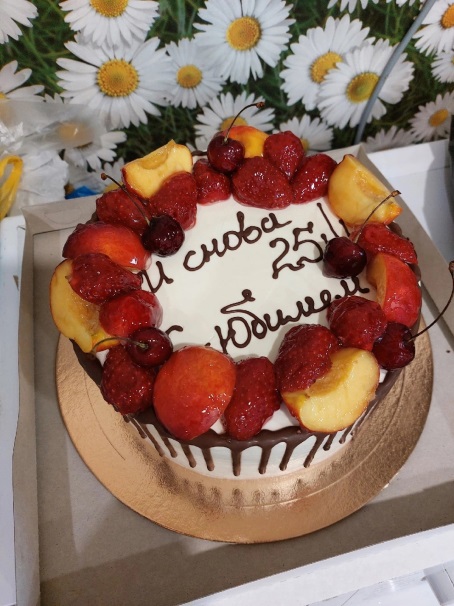 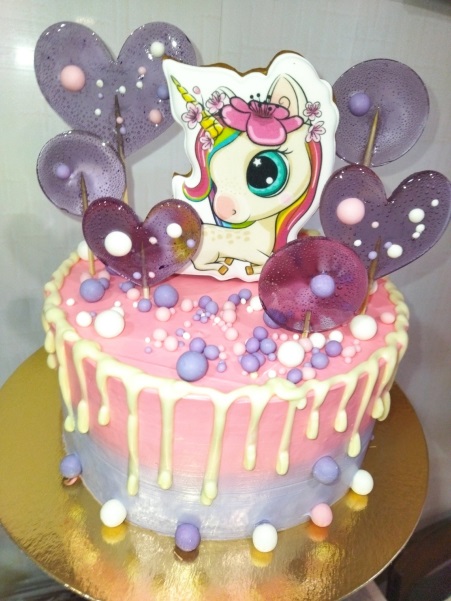 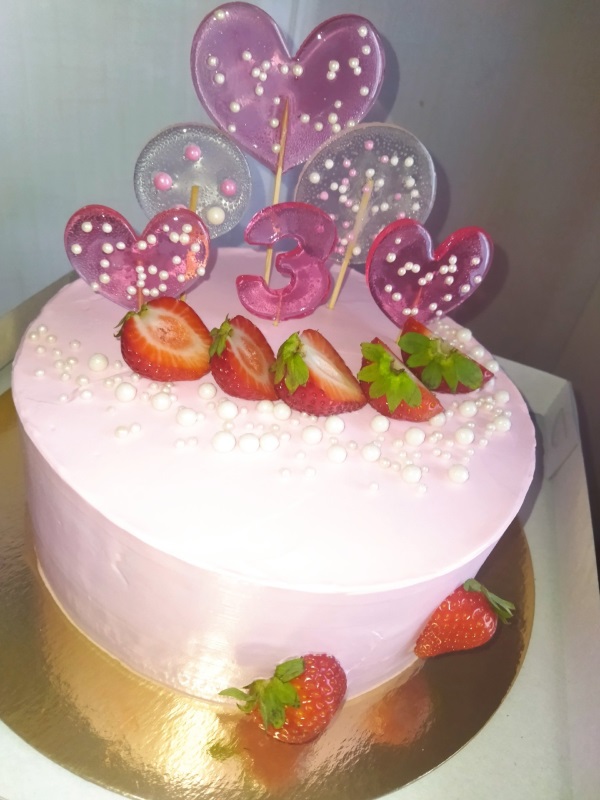 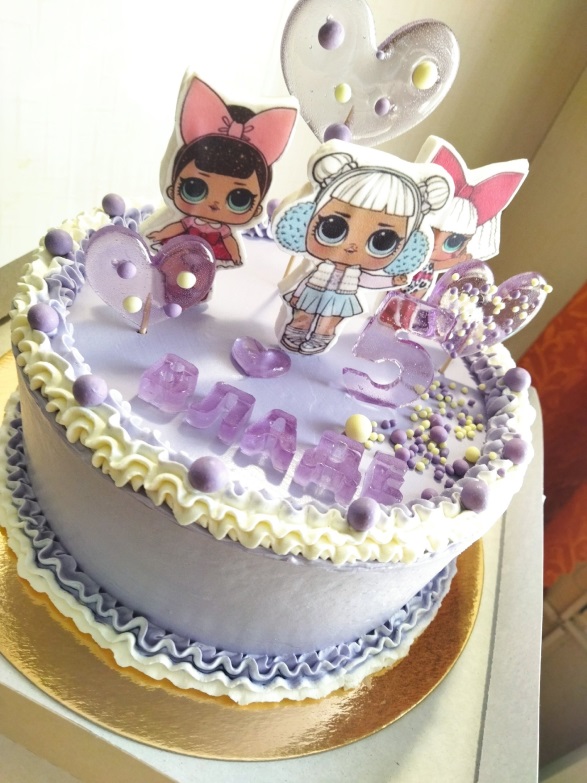 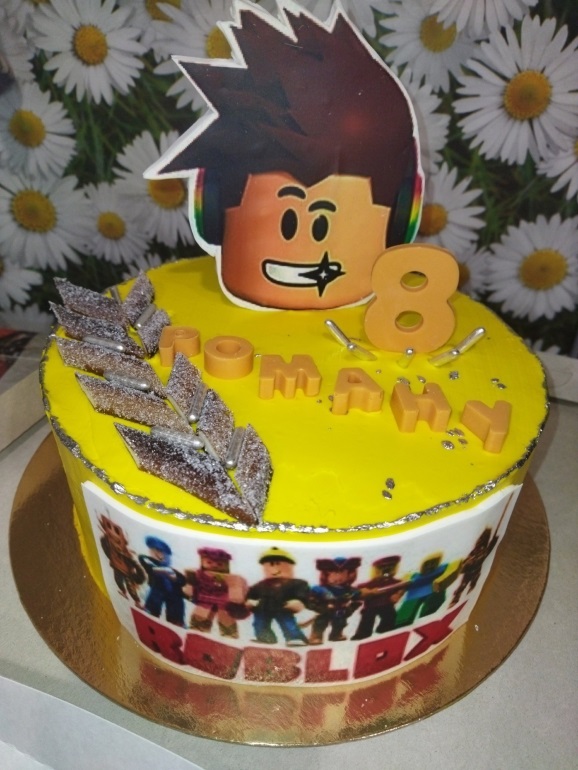 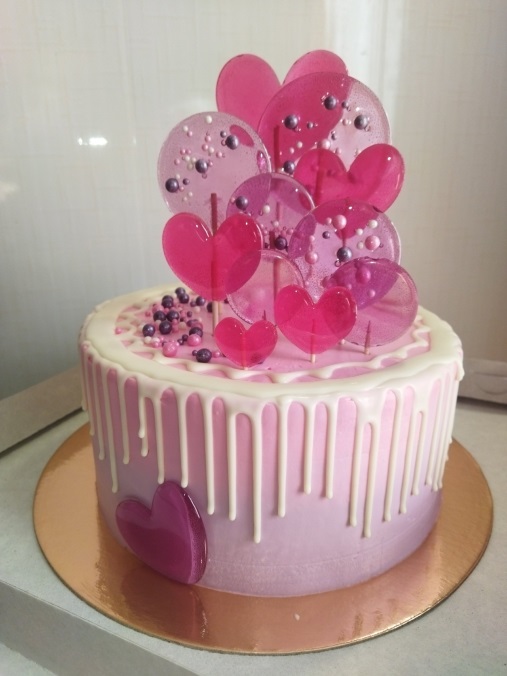 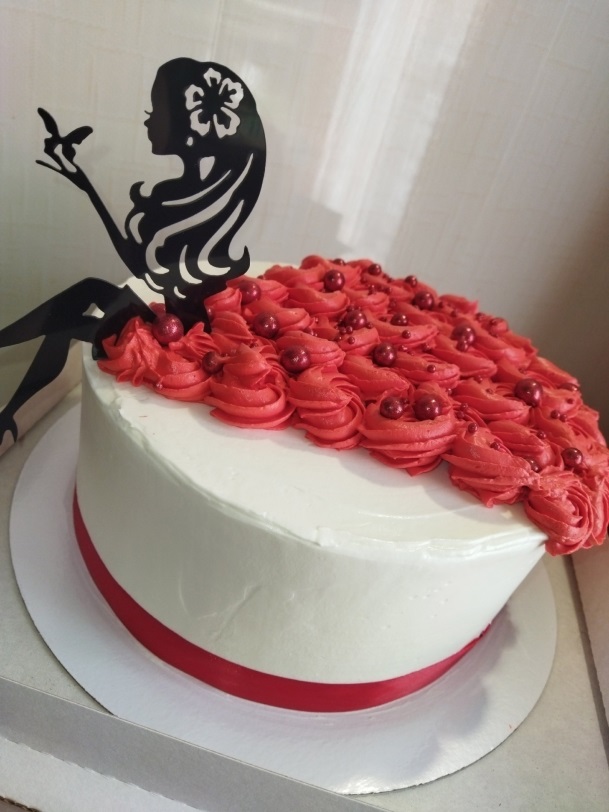 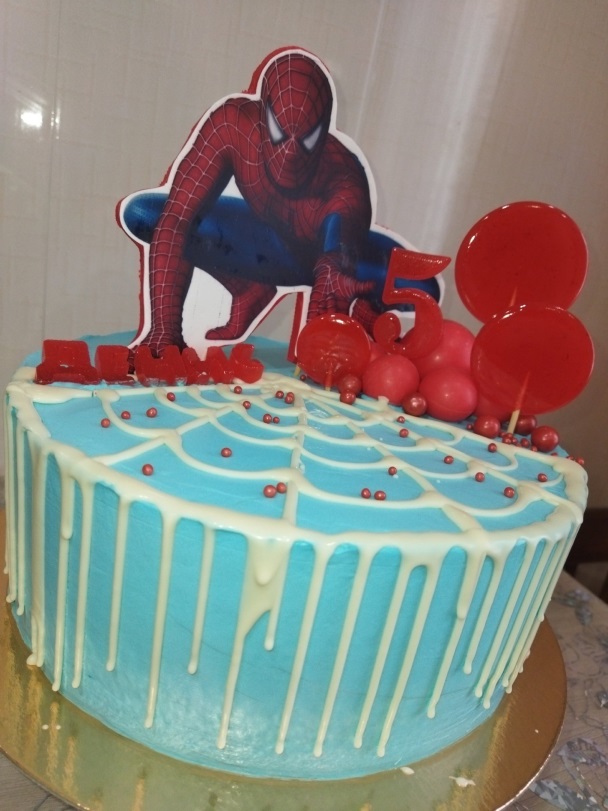 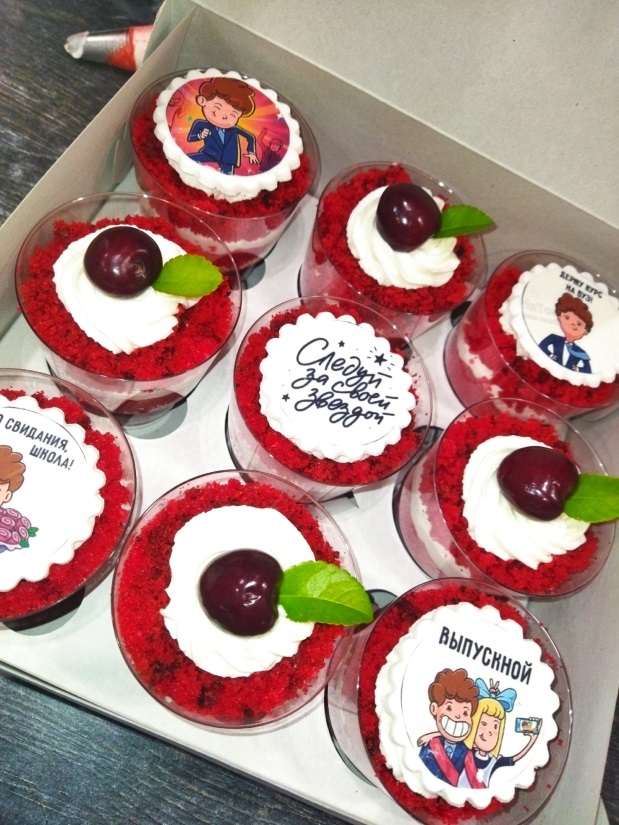 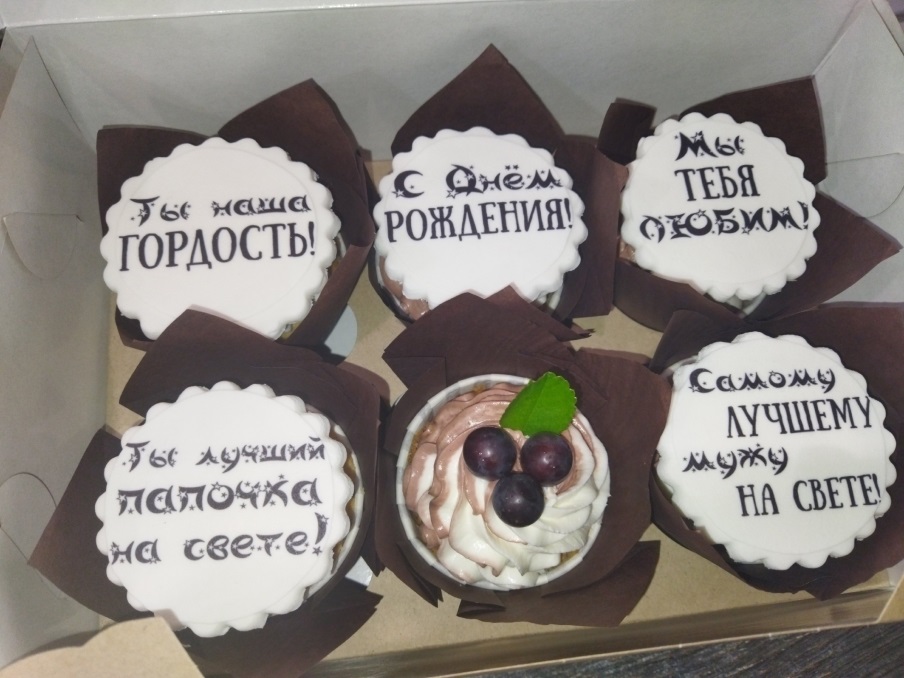 